※配偶者が出産する場合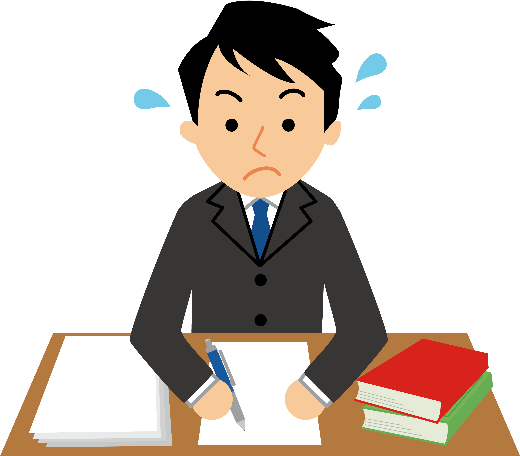 【☆産休前に入る前にしておくこと☆】□　出産予定日確認　・・・産前休暇の日も分かる【☆本人単身赴任等の場合（自宅等に帰る場合）☆】□　単身赴任手当をはずす□　（へき地手当に準ずる手当の取り消し）□　 通勤手当・住居手当（組合員証等記載事項変更申請書）提出【☆その他☆】□　扶養手当・児童手当は配偶者もしくは本人のどちらにつけるか確認する